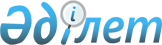 О внесении изменений в постановления Правительства Республики Казахстан от 19 декабря 2014 года № 1351 "О некоторых вопросах лицензирования деятельности по разработке, производству, ремонту, торговле, коллекционированию, экспонированию и приобретению гражданского и служебного оружия и патронов к нему" и от 19 декабря 2014 года № 1352 "О некоторых вопросах лицензирования деятельности по разработке, производству, торговле, использованию и приобретению гражданских пиротехнических веществ и изделий с их применением"Постановление Правительства Республики Казахстан от 31 августа 2016 года № 513      Правительство Республики Казахстан ПОСТАНОВЛЯЕТ:



      1. Внести в некоторые решения Правительства Республики Казахстан следующие изменения:



      1) в постановлении Правительства Республики Казахстан от 19 декабря 2014 года № 1351 «О некоторых вопросах лицензирования деятельности по разработке, производству, ремонту, торговле, коллекционированию, экспонированию и приобретению гражданского и служебного оружия и патронов к нему» (САПП Республики Казахстан, 2014 г., № 81, ст. 704):



      заголовок изложить в следующей редакции:

      «О некоторых вопросах лицензирования деятельности по разработке, производству, ремонту, торговле, коллекционированию, экспонированию гражданского и служебного оружия и патронов к нему»;



      пункт 1 изложить в следующей редакции:

      «1. Определить:

      1) лицензиаром деятельности по разработке, производству, ремонту, торговле, коллекционированию, экспонированию гражданского и служебного оружия и патронов к нему Комитет административной полиции Министерства внутренних дел Республики Казахстан;

      2) лицензиаром деятельности по ремонту, коллекционированию, экспонированию гражданского и служебного оружия и патронов к нему департаменты внутренних дел городов Астаны, Алматы, областей, на транспорте.»;



      2) в постановлении Правительства Республики Казахстан от 19 декабря 2014 года № 1352 «О некоторых вопросах лицензирования деятельности по разработке, производству, торговле, использованию и приобретению гражданских пиротехнических веществ и изделий с их применением» (САПП Республики Казахстан, 2014 г., № 81, ст. 705):



      заголовок изложить в следующей редакции:

      «О некоторых вопросах лицензирования деятельности по разработке, производству, торговле, использованию гражданских пиротехнических веществ и изделий с их применением»;



      подпункт 2) пункта 1 исключить.



      2. Настоящее постановление вводится в действие по истечении десяти календарных дней после дня его первого официального опубликования.      Премьер-Министр

      Республики Казахстан                    К. Масимов
					© 2012. РГП на ПХВ «Институт законодательства и правовой информации Республики Казахстан» Министерства юстиции Республики Казахстан
				